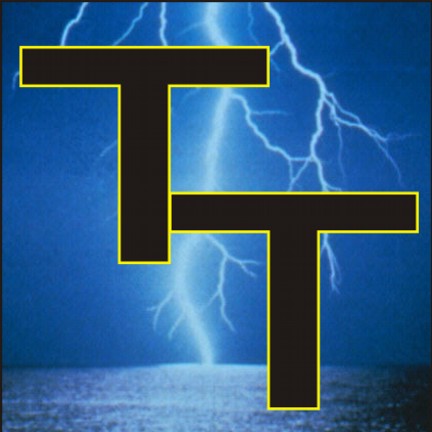 Teen Thunder 2017Blessed Hope Baptist Church“All Hearts Haven”Dear Pastor / Youth Pastor/ Parent,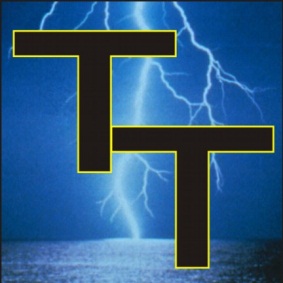 Greetings in the name of the Lord Jesus Christ and happy new year.  We are excited to announce that Teen Thunder 2017 is just around the corner.  We have been excitedly preparing for this youth rally for a number of months now.  March 13th-17th we will be hosting the 18th  year of Teen Thunder.  As always we would like to welcome you and your young people to attend.  We certainly appreciate all of the support you have given us over the last 17 years.Teen Thunder continues to grow.  We believe that prayer and sacrifice have made this annual youth event a rewarding and fruitful experience for our youth and the churches in general , and that it will continue to grow as God blesses.  Unlike some youth gatherings, our emphasis is truly on the Bible, and this year is no exception with our theme being All Heart’s Haven. Although there are some recreational activities planned, we really want to concentrate on the spiritual aspects of Christian living.   Evangelist Craig Cobb will be carrying the majority of the preaching this year at Teen Thunder. Brother Cobb is relates well to young people, and will bring challenging messages to push our youth towards Christ,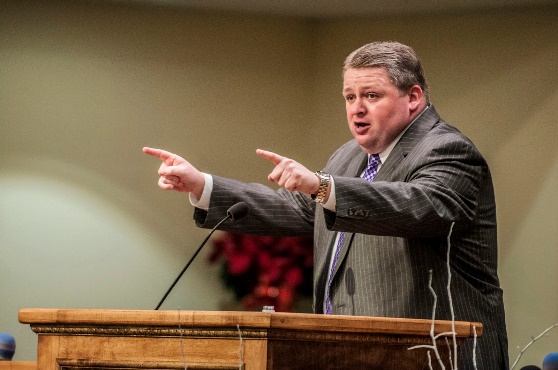 Several of our local pastors will also be preaching this year at Teen Thunder.  We have seen God use them in the last couple of years, and trust that the same effect will be had this year.Accommodations will be provided (same as last year), are covered within the registration fees.  All meals (breakfast, lunch, supper) will be provided at the church, and are also covered in the registration fee. Bring some change for Jessica’s Junkfood Emporium which will be open to supply the cravings of sleep deprived kids and adults alike!We hope to see you at Teen Thunder 2017.Dress Code and Standards of ConductTo The Highest Common Standard… Rom. 14:14-16PASTOR/ Youth Pastor/ Parent:  We would ask that you please help us maintain a high standard of dress and conduct at Teen Thunder.  It is our desire to push our young people towards excellence in every area of their spiritual growth.  The trends of today do not encourage young people to honor their bodies as the temples of God. The clothing is cheapening; the language is contemptible and getting worse day by day. Our desire is to present high standards that are in accordance with the principles of Scripture.  We thank you for helping us maintain these principles and guidelines.Attire for Guys:Morning/Afternoon Sessions:	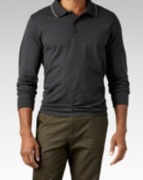 Collared shirt, clean, neat pants (no shorts)We are trying to stay away from logos, and “slogans” as teens are not always the best at discretion.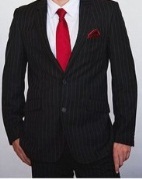 Evening Sessions:		 	Collared shirt, tie, and non-denim pants (no shorts) A suit could win extra points for your team!Note:  No shorts or tank tops will be allowed at any time. - No earrings, piercings, necklaces or other such feminine jewelry shall be permitted. - In no case shall any t-shirt or sweatshirt bear any logo or slogan which is not explicitly Christian.- Sweatpants or track pants will be permitted for physical activities and shall not conform to the body as to be revealing. - Any willful deviation from these standards will result in the participant being sent back to the dressing area to change.Attire for Girls:Morning/Afternoon Sessions:	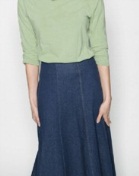 Dress or skirt/top. Denim is acceptable, but in no case shall the dress or skirt come above the knee when seated.Evening Sessions:  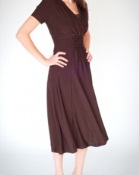 Dress or skirt /topWe would like to encourage the young ladies to dress modestly. In no case should the dress or skirt come above the knee when seated.Note:		- In keeping with modest apparel, tops shall come to the region of the collar bone at the neckline- Any slits in skirts/dresses shall not come above the knee when seated - No clothing shall be so tight as to be unreasonably revealing. - Pants and shorts are not permitted in public at any time. - Any willful deviation from these standards will result in the participant being sent back to the dressing area to change.Behavior for all Participants:- There shall be no physical contact between the sexes. - When being transported from one area to another, girls shall sit in separate seats from boys. - Everyone shall attend all sessions and activities unless specifically excused by a supervisor. - Once a youth function has begun, participants forfeit their right to conduct their personal vehicles on the roadway (except as delegated by a supervisor) until the conclusion of the event. - All game systems (PSP etc.), radios, I- Pods, secular books/magazines, cell phones and other entertainment devices shall not be permitted.- Supervisors have the right to make a judgment on questionable dress and activity and the decision of the host Pastor shall be final. All participants should obey those in authority immediately and cheerfully. - All participants are required to have FUN. This function is for a limited time and you will survive the regulations.- Please smile now and return your registration.These regulations are designed to maintain order and a positive reflection on the name of Jesus Christ.Accommodations:Some have been asking concerning information on this year's meeting. We have been delayed because of uncertainty as to where we were going to house the young people. PRAISE THE LORD, this prayer has been answered! The boys and girls will be staying at the Ecole De La Rive Sud, a French school located at 20 Petite Evangeline Way, Cookeville. When travelling on the 103 from Halifax, take Exit 12 and turn right on to Route 10. The school is located on a private lane, to your right, not far after having passed Walmart.On Monday the 14th, you are asked to drop off your luggage and belongings at the school prior to coming to the church. The gym will be open to us any time after 3 p.m. on Monday. Please get dressed for the evening service before you come to the church. Hot dogs and chips will be served to our out of town guests between 4 p.m. and 5:30 p.m. at the church.Fees will be $85.00 if received by Feb. 24th. Otherwise the fee for the week will be $100.00. Please abide by these guidelines. Information and registration sheets will be available for download from our church's website shortly. If you need hard copy, please contact us and we will make sure you receive a copy. Pastor Joe Coley will be our guest preacher this year. We are really excited about what God will do! Please let us know as soon as possible how many we might expect. This helps us in our planning. Early registrations are encouraged. It saves you money and it provides us the capital to be able to take advantage of any sales (re food, etc) for the meeting.Kids will need sleeping bags, mattresses, etc. for the gym. Looking forward to a great week! See you there!Bro. Percy LakeActivitiesAs usual every year we try to plan a variety of events and activities for the afternoon.  We want to provide you with some details to help you be better prepared for what you will need.Wednesday Afternoon: Bowling Activity $5.00 will be needed by each participant.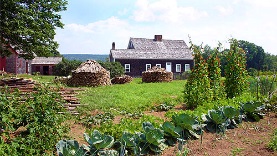 Thursday Afternoon: Field House – Indoor sneakers are required to play on the artificial turf at the field house.  These shoes are not to be worn outside.  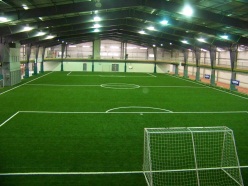 TransportationTransportation will be provided, for those who do not have transportation throughout the week.RegistrationIt is our sincere desire to keep Teen Thunder as affordable as possible. That being said we will maintain the pricing of last year.Early Bird Fee (received by Feb. 24th) -  $85.00At the door or after Feb. 24th -		  $100.00	Download Poster and Registration Forms at:www.blessedhopebridgewater.ca/teenthunderRegistration Form For Teen Thunder 2017Not of this worldName:							Age:		Date of Birth:							Address:							Home Phone:							Contact Person:						Emerg. Number:						Medical Information:Medicare Number:						Allergies:								Province:								Medical Conditions:							Authorization:I 							the  parent  legal guardian, of the above mentioned minor, do hereby give my consent for the above named to attend the designated youth function, Teen Thunder 2013, and to participate in all activities thereof, excepting those activities which are prohibited by medical/physical conditions. Further, I give my authorization for any person authorized by officials of the youth function to transport the above-named in any registered, insured vehicle which may be reasonably expected to safely convey them from point to point. Should medical attention be necessary, I authorize officials of the youth function to seek competent medical professional assistance in maintaining the wellbeing of the above named and I assume any financial responsibility for medical care not covered under Medicare. I hereby certify that I have read the attached standards of dress and conduct and that I have reviewed them with the above-named; further, I certify that the above information is true to the best of my knowledge; I agree to hold the officials of this youth function wholly harmless for any liability arising from this function.Signature: 								Registration Form For Teen Thunder 2017Not of this worldName:							Age:		Date of Birth:							Address:							Home Phone:							Contact Person:						Emerg. Number:						Medical Information:Medicare Number:						Allergies:								Province:								Medical Conditions:							Authorization:I 							the  parent  legal guardian, of the above mentioned minor, do hereby give my consent for the above named to attend the designated youth function, Teen Thunder 2013, and to participate in all activities thereof, excepting those activities which are prohibited by medical/physical conditions. Further, I give my authorization for any person authorized by officials of the youth function to transport the above-named in any registered, insured vehicle which may be reasonably expected to safely convey them from point to point. Should medical attention be necessary, I authorize officials of the youth function to seek competent medical professional assistance in maintaining the wellbeing of the above named and I assume any financial responsibility for medical care not covered under Medicare. I hereby certify that I have read the attached standards of dress and conduct and that I have reviewed them with the above-named; further, I certify that the above information is true to the best of my knowledge; I agree to hold the officials of this youth function wholly harmless for any liability arising from this function.Signature: 								Registration Form For Teen Thunder 2017Not of this worldName:							Age:		Date of Birth:							Address:							Home Phone:							Contact Person:						Emerg. Number:						Medical Information:Medicare Number:						Allergies:								Province:								Medical Conditions:							Authorization:I 							the  parent  legal guardian, of the above mentioned minor, do hereby give my consent for the above named to attend the designated youth function, Teen Thunder 2013, and to participate in all activities thereof, excepting those activities which are prohibited by medical/physical conditions. Further, I give my authorization for any person authorized by officials of the youth function to transport the above-named in any registered, insured vehicle which may be reasonably expected to safely convey them from point to point. Should medical attention be necessary, I authorize officials of the youth function to seek competent medical professional assistance in maintaining the wellbeing of the above named and I assume any financial responsibility for medical care not covered under Medicare. I hereby certify that I have read the attached standards of dress and conduct and that I have reviewed them with the above-named; further, I certify that the above information is true to the best of my knowledge; I agree to hold the officials of this youth function wholly harmless for any liability arising from this function.Signature: 								Registration Form For Teen Thunder 2017Not of this worldName:							Age:		Date of Birth:							Address:							Home Phone:							Contact Person:						Emerg. Number:						Medical Information:Medicare Number:						Allergies:								Province:								Medical Conditions:							Authorization:I 							the  parent  legal guardian, of the above mentioned minor, do hereby give my consent for the above named to attend the designated youth function, Teen Thunder 2013, and to participate in all activities thereof, excepting those activities which are prohibited by medical/physical conditions. Further, I give my authorization for any person authorized by officials of the youth function to transport the above-named in any registered, insured vehicle which may be reasonably expected to safely convey them from point to point. Should medical attention be necessary, I authorize officials of the youth function to seek competent medical professional assistance in maintaining the wellbeing of the above named and I assume any financial responsibility for medical care not covered under Medicare. I hereby certify that I have read the attached standards of dress and conduct and that I have reviewed them with the above-named; further, I certify that the above information is true to the best of my knowledge; I agree to hold the officials of this youth function wholly harmless for any liability arising from this function.Signature: 								Registration Form For Teen Thunder 2017Not of this worldName:							Age:		Date of Birth:							Address:							Home Phone:							Contact Person:						Emerg. Number:						Medical Information:Medicare Number:						Allergies:								Province:								Medical Conditions:							Authorization:I 							the  parent  legal guardian, of the above mentioned minor, do hereby give my consent for the above named to attend the designated youth function, Teen Thunder 2013, and to participate in all activities thereof, excepting those activities which are prohibited by medical/physical conditions. Further, I give my authorization for any person authorized by officials of the youth function to transport the above-named in any registered, insured vehicle which may be reasonably expected to safely convey them from point to point. Should medical attention be necessary, I authorize officials of the youth function to seek competent medical professional assistance in maintaining the wellbeing of the above named and I assume any financial responsibility for medical care not covered under Medicare. I hereby certify that I have read the attached standards of dress and conduct and that I have reviewed them with the above-named; further, I certify that the above information is true to the best of my knowledge; I agree to hold the officials of this youth function wholly harmless for any liability arising from this function.Signature: 								Registration Form For Teen Thunder 2017Not of this worldName:							Age:		Date of Birth:							Address:							Home Phone:							Contact Person:						Emerg. Number:						Medical Information:Medicare Number:						Allergies:								Province:								Medical Conditions:							Authorization:I 							the  parent  legal guardian, of the above mentioned minor, do hereby give my consent for the above named to attend the designated youth function, Teen Thunder 2013, and to participate in all activities thereof, excepting those activities which are prohibited by medical/physical conditions. Further, I give my authorization for any person authorized by officials of the youth function to transport the above-named in any registered, insured vehicle which may be reasonably expected to safely convey them from point to point. Should medical attention be necessary, I authorize officials of the youth function to seek competent medical professional assistance in maintaining the wellbeing of the above named and I assume any financial responsibility for medical care not covered under Medicare. I hereby certify that I have read the attached standards of dress and conduct and that I have reviewed them with the above-named; further, I certify that the above information is true to the best of my knowledge; I agree to hold the officials of this youth function wholly harmless for any liability arising from this function.Signature: 								Registration Form For Teen Thunder 2017Not of this worldName:							Age:		Date of Birth:							Address:							Home Phone:							Contact Person:						Emerg. Number:						Medical Information:Medicare Number:						Allergies:								Province:								Medical Conditions:							Authorization:I 							the  parent  legal guardian, of the above mentioned minor, do hereby give my consent for the above named to attend the designated youth function, Teen Thunder 2013, and to participate in all activities thereof, excepting those activities which are prohibited by medical/physical conditions. Further, I give my authorization for any person authorized by officials of the youth function to transport the above-named in any registered, insured vehicle which may be reasonably expected to safely convey them from point to point. Should medical attention be necessary, I authorize officials of the youth function to seek competent medical professional assistance in maintaining the wellbeing of the above named and I assume any financial responsibility for medical care not covered under Medicare. I hereby certify that I have read the attached standards of dress and conduct and that I have reviewed them with the above-named; further, I certify that the above information is true to the best of my knowledge; I agree to hold the officials of this youth function wholly harmless for any liability arising from this function.Signature: 								Registration Form For Teen Thunder 2017Not of this worldName:							Age:		Date of Birth:							Address:							Home Phone:							Contact Person:						Emerg. Number:						Medical Information:Medicare Number:						Allergies:								Province:								Medical Conditions:							Authorization:I 							the  parent  legal guardian, of the above mentioned minor, do hereby give my consent for the above named to attend the designated youth function, Teen Thunder 2013, and to participate in all activities thereof, excepting those activities which are prohibited by medical/physical conditions. Further, I give my authorization for any person authorized by officials of the youth function to transport the above-named in any registered, insured vehicle which may be reasonably expected to safely convey them from point to point. Should medical attention be necessary, I authorize officials of the youth function to seek competent medical professional assistance in maintaining the wellbeing of the above named and I assume any financial responsibility for medical care not covered under Medicare. I hereby certify that I have read the attached standards of dress and conduct and that I have reviewed them with the above-named; further, I certify that the above information is true to the best of my knowledge; I agree to hold the officials of this youth function wholly harmless for any liability arising from this function.Signature: 								